	Αφού ακούσεις με προσοχή την ιστορία, απάντησε στις επόμενες ερωτήσεις με σύντομο τρόπο.Τι παράξενο εντοπίζει το παιδί σε σχέση με τον ελέφαντα;……………………………………………………………………………………………….Τι περιμένει το παιδί να κάνει κάποια στιγμή ο ελέφαντας;………………………………………………………………………………………………………………………………………………………………………………………………………………Ποιο είναι το δυνατό στοιχείο του συγκεκριμένου ζώου που δεν φαίνεται να αξιοποιεί;………………………………………………………………………………………………………Μπορείς να αναφέρεις ποια κατά τη γνώμη σου είναι τα δυνατά στοιχεία του χαρακτήρα σου;………………………………………………………………………………………………………………………………………………………………………………………………………………Σκέψου ένα δημιουργικό τρόπο να παρουσιάσεις το δυνατό στοιχείο του χαρακτήρα σου στους συμμαθητές σου π.χ.  με παντομίμα, με τραγούδι, με χορό, με θεατρική κίνηση κ.λ.π.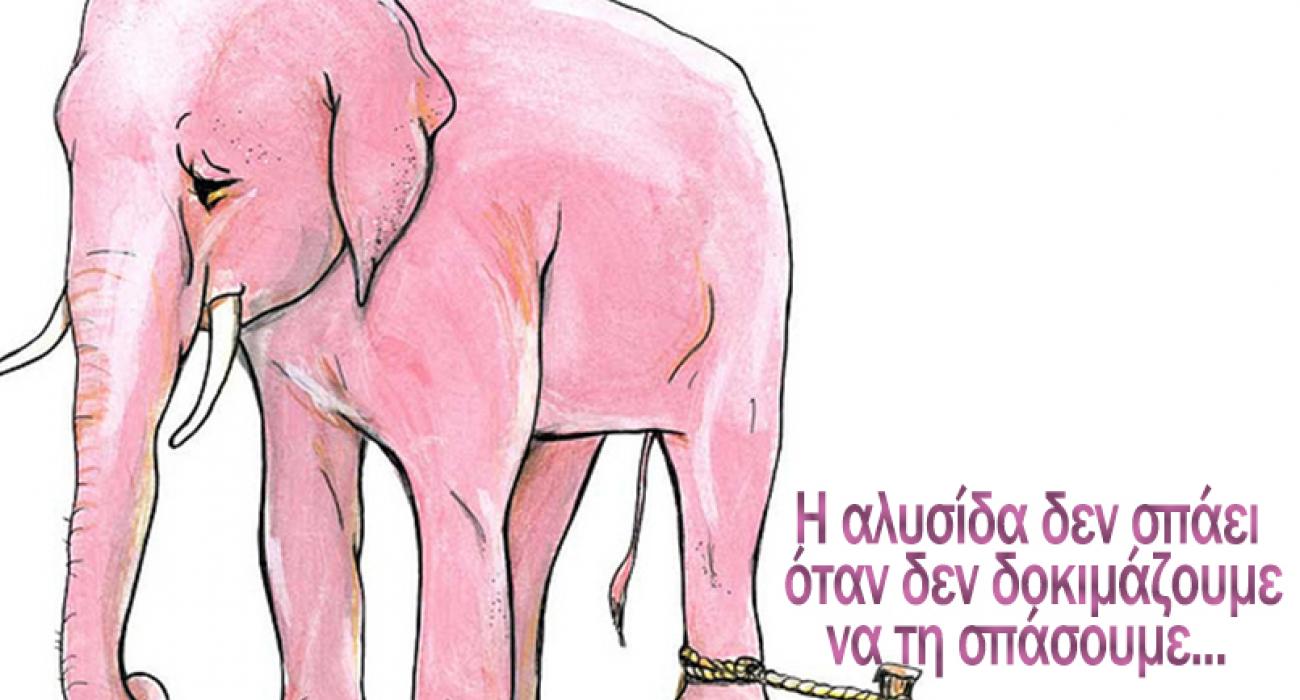 